POTVRZENÍ LÉKAŘE  K ŽÁDOSTI O PŘIJETÍ K PŘEDŠKOLNÍMU VZDĚLÁVÁNÍVyjádření lékaře :  ke zdravotnímu  stavu dítěte  se zohledněním  potřeb na speciální výchovnou  péči                                      a režim v běžné MŠ nebo jiná závažná sdělení – uveďte jako přílohu žádosti 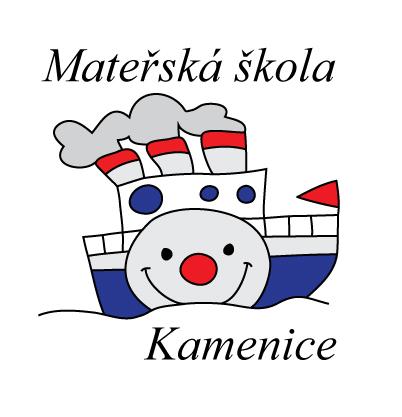 M A T E Ř S K Á    Š K O L A   K A M E N I C E, okres Praha - východRinghofferova 437, Olešovice – Kamenice 251 68                                                    mobil : 737 479 013,   776 258 388email : reditelka@mskamenice.cz  web: www.mskamenice.czpříspěvková organizace IČ: 75033836statutární orgán : ředitelka Mgr. Jana BoučkováŘádné a pravidelné očkování dle očkovacího kalendářeŘádné a pravidelné očkování dle očkovacího kalendářeANONEZdravotní kontraindikace očkování ( pokud ano – doložit lékařské potvrzení ) Zdravotní kontraindikace očkování ( pokud ano – doložit lékařské potvrzení ) ANONEOdchylky v psychomotorickém vývoji dítěteOdchylky v psychomotorickém vývoji dítěteANONEZdravotní, smyslové a jiné odchylky ve vývojiZdravotní, smyslové a jiné odchylky ve vývojiANONEChronická onemocněníChronická onemocněníANONEPravidelné užívání lékůPravidelné užívání lékůANONEPotřeba speciální výchovně vzdělávací péče, režimu Potřeba speciální výchovně vzdělávací péče, režimu ANONEDítě integrované do běžné MŠ Dítě integrované do běžné MŠ ANONEAlergie na léky, potraviny atd.Alergie na léky, potraviny atd.ANONEÚčast na akcích MŠ – plavání, lyžování, solná jeskyně, výlety apod.Účast na akcích MŠ – plavání, lyžování, solná jeskyně, výlety apod.ANONEPEDIATR DOPORUČUJE PŘIJETÍ DO MŠPEDIATR DOPORUČUJE PŘIJETÍ DO MŠANONEJiná sdělení: ( např. potřeba asistenta na základě doporučení PPP )Datum: Razítko a podpis pediatraRazítko a podpis pediatraRazítko a podpis pediatra